Name: __________________________	Table #:____________	Period: _______	Date: _____5.1A Writing and Comparing Unit Rates Activity_ClassworkObjective: find ratios, rates, and unit rates involving ratios of fractions. CC.SS.7.RP.1 and RP.3HW: 5.1A worksheet“JUMPING JACK RATE ACTIVITY”EXPERIMENT		CONCLUSIONSWhich student jumped the most times? Is it fair to compare the number of jumps that each student completed? Explain.Which student has the highest unit rate? Explain what is the unit rate mean in this activity?Use the table, find how many jumping jacks each student could do in one minute.WARM-UPAre the fractions equivalent?Material:a calculator and a timer Question: How can you use unit rates to compare different quantities?Objective:Students will be able to write and compare rates (CC.SS.7.RP. 1, MP4: Model with Mathematics)Step 1:Work with your table to complete the given taskStep 2:Organize experimentChoose one student to be Student 1, one student to be Student 2, one student to be Student 3, and one student to be Student 4. Record each person’s name in the table below. Each round, the student’s name written is the one who will be performing the activity.Make sure to have a timer and a counter for each roundStep 3:Conduct an experiment When the timer says “go:”Student 1 will start doing jumping jack.The counter will count the number of jumps until the timer says “stop.”Each student records the number of jumps in the table. Step 4:Rotate duties and repeat experimentRepeat Step 3 for the next student on the list. Make sure to rotate duties and perform the activity for the specific number of seconds on the table. Step 5:Find Unit RatesUse division on a calculator to find the unit rate (a rate that has a denominator of 1) for each student and complete the fourth and fifth columns of the table. Round to the nearest hundredth.StudentTime Number of jumping jacks# of jumps  TimeUnit RateExample:Sally10 seconds12 hops1.20 jumps per sec10 seconds15 seconds20 seconds30 seconds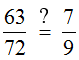 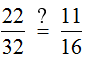 